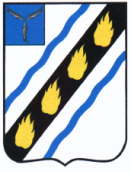 АДМИНИСТРАЦИЯСОВЕТСКОГО МУНИЦИПАЛЬНОГО РАЙОНА САРАТОВСКОЙ ОБЛАСТИПОСТАНОВЛЕНИЕот 29.12.2023  № 803р.п. СтепноеО внесении изменений в постановление администрации Советского муниципального района от 18.10.2022 № 597Руководствуясь Уставом Советского муниципального района, администрация Советского муниципального района ПОСТАНОВЛЯЕТ:1. Внести в приложение к постановлению администрации Советского муниципального района от 18.10.2022 № 597 «Об утверждении муниципальной программы «Проведение мероприятий на территории Степновского муниципального образования в связи с памятными событиями, знаменательными и юбилейными датами»» (с изменениями от 20.03.2023 № 135) следующие изменения:1) раздел паспорта Программы «Объемы финансового обеспечения муниципальной программы» изложить в новой редакции:«»;2) приложение № 1 к муниципальной программе изложить в новой редакции (прилагается).2. Настоящее постановление вступает в силу со дня его официального опубликования.Глава Советскогомуниципального района                                                                С.В. Пименов СВЕДЕНИЯ ОБ ОБЪЕМАХ И ИСТОЧНИКАХ ФИНАНСОВОГО ОБЕСПЕЧЕНИЯ МУНИЦИПАЛЬНОЙ ПРОГРАММЫ «ПРОВЕДЕНИЕ МЕРОПРИЯТИЙ НА ТЕРРИТОРИИ СТЕПНОВСКОГО МУНИЦИПАЛЬНОГО ОБРАЗОВАНИЯ В СВЯЗИ С ПАМЯТНЫМИ СОБЫТИЯМИ, ЗНАМЕНАТЕЛЬНЫМИ И ЮБИЛЕЙНЫМИ ДАТАМИ»»Верно:Руководитель аппарата                                                                                                                                                                                               И.Е. Григорьева  Объемы финансового обеспечения муниципальной программы, в том числе по годам:расходы (тыс. руб.) расходы (тыс. руб.) расходы (тыс. руб.) расходы (тыс. руб.) Объемы финансового обеспечения муниципальной программы, в том числе по годам:всего:202320242025Всего в том числе:755,0355,0200,0200,0Бюджет Степновского МО:755,0355,0200,0200,0Федеральный бюджет (прогнозно):0,00,00,00,0Областной бюджет (прогнозно):0,00,00,00,0Внебюджетные источники (прогнозно):0,00,00,00,0Приложение к постановлению администрацииСоветского муниципального районаот 29.12.2023 № 803«Приложение № 1 к муниципальной программе «Проведение мероприятий на территории Степновского муниципального образования в связи с памятными событиями, знаменательными и юбилейными датами»от 18.10.2022 № 597 № п/пНаименование мероприятияИсточник финансированияСроки исполненияОбъем и источник финансирования по годам (тыс.руб.)Объем и источник финансирования по годам (тыс.руб.)Объем и источник финансирования по годам (тыс.руб.)Ответственные исполнителиОжидаемый результат№ п/пНаименование мероприятияИсточник финансированияСроки исполнения2023 год2024 год2025 годОтветственные исполнителиОжидаемый результат1234567891.Основное мероприятиеОрганизация и проведение мероприятий на территории Степновского муниципального образованияСредства бюджета Степновского МОв течение года355,0200,0200,0Отдел по молодежной политике, физкультуре и спорту и социальным вопросам администрации СМР; отдел делопроизводства, организационной и контрольно кадровой работы администрации СМРповышение имиджа МО 1Мероприятие № 1Приобретение подарков для поощрения граждан, коллективов и организаций за многолетний добросовестный труд, активное участие в общественной жизни, значительный трудовой, творческий, материально – финансовый вклад в социально экономическое развитие Степновского муниципального образования и в связи с юбилейными датами, значимыми событиями, а также за активное участие в различных конкурсах Средства бюджета Степновского МОв течение года0,020,025,0Отдел по молодежной политике, физкультуре и спорту и социальным вопросам администрации СМР; отдел делопроизводства, организационной и контрольно кадровой работы администрации СМРпризнание заслуг граждан обществом на местном уровне, повышение имиджа МО 1234567892Мероприятие № 2Приобретение и заказ логотипных открыток, бланков почетных грамот и благодарственных писем, конвертов, иной полиграфической продукции, связанной с жизнедеятельностью Степновского муниципального образования и юбилейными датамиСредства бюджета Степновского МОв течение года0,015,020,0Отдел по молодежной политике, физкультуре и спорту и социальным вопросам администрации СМРповышение уровня организации и проведения социально значимых мероприятий3Мероприятие № 3Приобретение цветов для поощрения и возложения, рамок для почетных грамот и благодарственных писемСредства бюджета Степновского МОв течение года13,020,025,0Отдел по молодежной политике, физкультуре и спорту и социальным вопросам администрации СМР; отдел делопроизводства, организационной и контрольно кадровой работы администрации СМРповышение уровня организации и проведения социально значимых мероприятий4Мероприятие № 4Организация общенародных праздников и профессиональных праздниковСредства бюджета Степновского МОв течение года0,010,015,0Отдел по молодежной политике, физкультуре и спорту и социальным вопросам администрации СМРповышение ответственности и материальной заинтересованности в результатах работы и общественной жизни, расширение участия населения в жизни МО 5Мероприятие № 5Организация и проведение мероприятий по занесению кандидатур на Степновскую Доску почетаСредства бюджета Степновского МОмарт, июнь, июль 17,045,050,0Отдел по молодежной политике, физкультуре и спорту и социальным вопросам администрации СМРповышение ответственности и материальной заинтересованности в результатах работы и общественной жизни, расширение участия населения в жизни МО 6Мероприятие № 6Проведение ремонтных работ мемориального комплекса «Аллея Героев». Проведение работ по занесению данных об участниках ВОВ, умерших в послевоенное время, на плитах памяти в парке имени Г.С. Лузянина, проведение работ по строительному контролюСредства бюджета Степновского МОв течение года325,00,00,0Отдел по молодежной политике, физкультуре и спорту и социальным вопросам администрации СМРповышение ответственности и материальной заинтересованности в результатах работы и общественной жизни, расширение участия населения в жизни МО 1234567897Мероприятие № 7Установка информационных стендов, информационных табличекСредства бюджета Степновского МОв течение года0,090,065,0Отдел по молодежной политике, физкультуре и спорту и социальным вопросам администрации СМРповышение ответственности и материальной заинтересованности в результатах работы и общественной жизни, расширение участия населения в жизни МО ИТОГО:355,0200,0200,0ВСЕГО ПО ПРОГРАММЕ:755,0755,0755,0